Nom : Mohs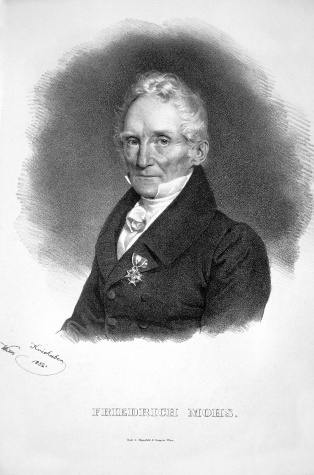 Nom complet : Carl Friedrich Christian Mohs  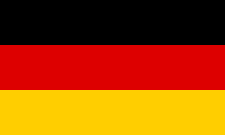 Nationalité : AllemandPériode de temps : 1773 - 1839Invention : Échelle de Mohs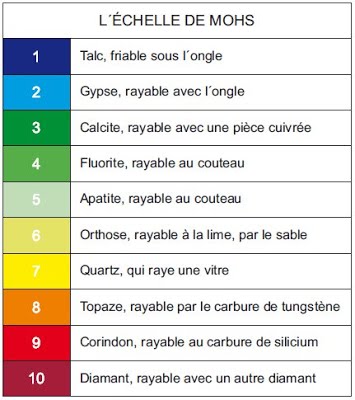 